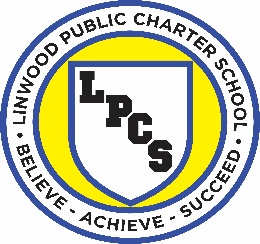 Linwood Public Charter School401 W. 70th Street  Shreveport, LA 71106 • Office (318) 841-7634 • Fax (318) 485-4535  www.linwoodcharter.org Pursuant to emergency proclamation 30 JCE 2020, The Citizens’ Committee for Education certifies that it must conduct the meeting scheduled for Monday, May 18, 2020 at 10:00 a.m. via video conference or the Board will otherwise be unable to operate due to quorum requirements. Board meetings shall be held in this manner during the pendency of this emergency.           Certified this 1st day of April, 2020.                                                                                                            Gard Wayt, Board Chair                                                                                                             Shreveport Charter Schools Inc. Topic: May 2020 BOT MeetingTime: May 18, 2020 10:00 AM Central Time (US and Canada)Join Zoom Meetinghttps://us02web.zoom.us/j/84085757967Meeting ID: 840 8575 7967One tap mobile+19294362866,,84085757967# US (New York)+13126266799,,84085757967# US (Chicago)Dial by your location        +1 929 436 2866 US (New York)        +1 312 626 6799 US (Chicago)        +1 301 715 8592 US        +1 346 248 7799 US (Houston)        +1 669 900 6833 US (San Jose)        +1 253 215 8782 USMeeting ID: 840 8575 7967Find your local number: https://linwoodcharter.zoom.us/u/kbPJVnXAs7